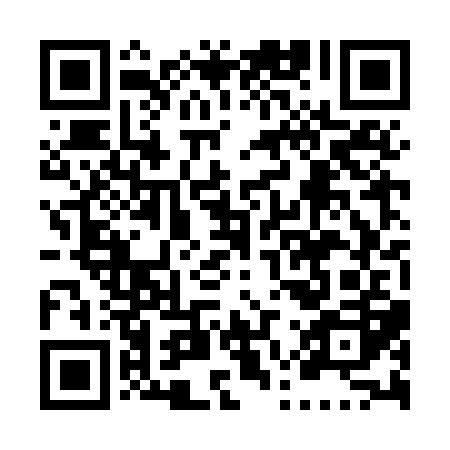 Ramadan times for Grand-Detour, Quebec, CanadaMon 11 Mar 2024 - Wed 10 Apr 2024High Latitude Method: Angle Based RulePrayer Calculation Method: Islamic Society of North AmericaAsar Calculation Method: HanafiPrayer times provided by https://www.salahtimes.comDateDayFajrSuhurSunriseDhuhrAsrIftarMaghribIsha11Mon5:245:246:5112:404:386:306:307:5712Tue5:225:226:4912:404:396:326:327:5813Wed5:205:206:4712:394:406:336:338:0014Thu5:185:186:4412:394:416:356:358:0215Fri5:165:166:4212:394:436:366:368:0316Sat5:135:136:4012:394:446:386:388:0517Sun5:115:116:3812:384:456:396:398:0618Mon5:095:096:3612:384:466:416:418:0819Tue5:075:076:3412:384:476:426:428:1020Wed5:045:046:3212:374:496:446:448:1121Thu5:025:026:3012:374:506:456:458:1322Fri5:005:006:2812:374:516:476:478:1523Sat4:584:586:2612:374:526:486:488:1724Sun4:554:556:2312:364:536:506:508:1825Mon4:534:536:2112:364:546:516:518:2026Tue4:514:516:1912:364:566:536:538:2227Wed4:484:486:1712:354:576:546:548:2328Thu4:464:466:1512:354:586:566:568:2529Fri4:444:446:1312:354:596:576:578:2730Sat4:414:416:1112:345:006:596:598:2931Sun4:394:396:0912:345:017:007:008:301Mon4:364:366:0712:345:027:027:028:322Tue4:344:346:0512:345:037:037:038:343Wed4:324:326:0312:335:047:057:058:364Thu4:294:296:0012:335:057:067:068:385Fri4:274:275:5812:335:077:087:088:406Sat4:244:245:5612:325:087:097:098:417Sun4:224:225:5412:325:097:117:118:438Mon4:204:205:5212:325:107:127:128:459Tue4:174:175:5012:325:117:147:148:4710Wed4:154:155:4812:315:127:157:158:49